Нейминг для магазина почтовых открыток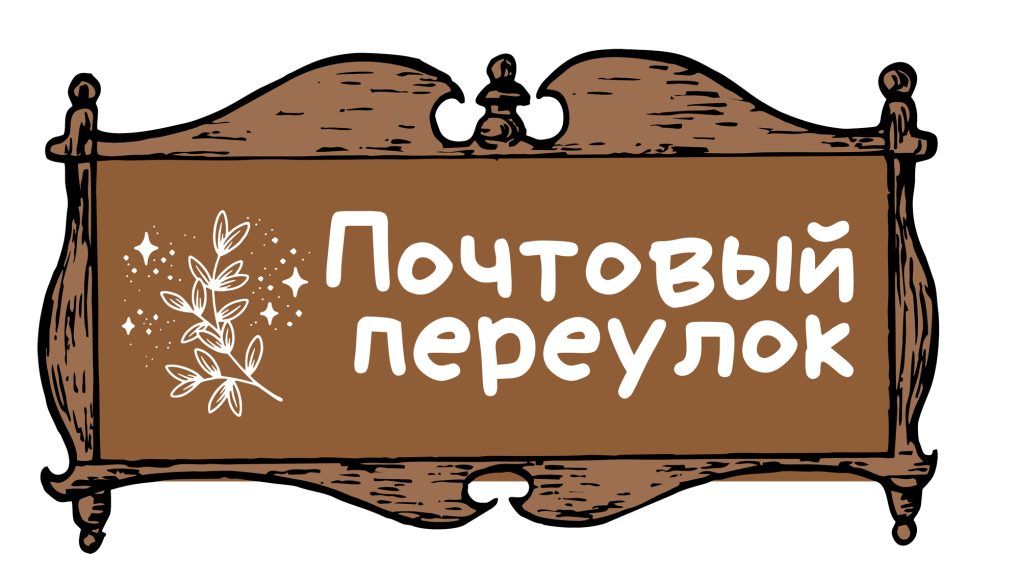 